RESUME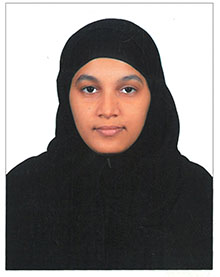 NISHA Email Id     	: nisha.369871@2freemail.com CAREER OBJECTIVE :	Seeking the position of an English teacher in an organization that will give me an opportunity to pass on my knowledge to the students in an innovative manner and utilize my skill set for the progress of the organization.ACADEMIC QUALIFICATION :PROFESSIONAL EXPERIENCE :Faculty member as PG Teacher in Angelo Matric Hr. Sec. School, Tirunelveli, India. (June 1, 2009 to April 30th 2010)Worked as Lecturer in English in Vivekanandha College for Women. (June 14, 2010 to April 9, 2012)Worked as English Teacher in Alphonsa Matric. Hr. Sec. School. (June 1, 2014 to April 30th 2015)RESPONSIBILITIES :The Job Primarily involves providing assistance to the students to develop the skills required to fortify their base in grammar and literature.Maintaining Records.Implementing the discipline and behavior policy of the organization.M.PHIL DISSERTATION :	The Dissertation entitled “The Problems of the oppressed and the Probable solutions in Bama’s Karukku and Vanmam. The thesis focused on the study of marginal existence of the downtrodden, the most isolated, subjugated, detested and dehumanized community along with other sexual minorities rarely found a place in Indian Writing.M.A THESIS :	I did Thesis on study about the problems and sufferings, of Dalit Women in Bama’s Novels. It concludes how women come forward to fight against injustice and atrocities done by men and quoted Dr. Ambedkar words as “If you want to educate your children first educate women”.KEY SKILLS :Teaching skillsProfound knowledge of English language and ability to lead the language for all sorts of students (ie) for those who have English as their first language and those who have not.Good communication and written skills as well as ability to explain the text.Proficient at arranging the competitions and assessing the performance of the students.Ability to inspire the students for desired results in the language teaching and motivate the children to consider themselves a special personality.PERSONAL SKILLS :Ability to build relationships with work colleagues.Strong sense of responsibility and desire to get things done properlyA Creative approach to problems solving.Comfortable working in a changing environment. MERIT CERTIFICATES :Actively Participated in the ‘Faculty and placement officers training programme on students placements’ 2011 – 12 held at Vivekanandha college of Arts and science for women.Attended the U.G.C sponsored two-days national seminar on literature and Human Rights in Sarah Tucker college, TirunelveliWon I Prize in College - days - English Comic play.Secured II class in Proficiency Test in English (Level III) conducted by Shakespeare Institute of English studies, Chennai.Won III Prize in Vocabulary competition.EXTRA CURRICULAR ACTIVITIES :RangoliThrow ballDrawingAREAS OF EXPERTISE :Language study and compositionEnglish for competitive ExaminationModern English Grammar Usage.PhoneticsPERSONAL PROFILEDECLARATION	I hereby declare that all the above furnished details are true to the best of my knowledge and belief. NISHACoursesName of the InstitutionName of the University/Board% of MarksClassYears of PassingM.PhilEnglishSarah Tucker CollegeManonmaniam Sundaranar University80%First2009M.AEnglishSarah Tucker CollegeManonmaniam Sundaranar University57%Second2008B.AEnglishSarah Tucker CollegeManonmaniam Sundaranar University65%First2006H.ScChild Jesus Higher Secondary schoolState Board75%First2003S.S.L.CChild Jesus Higher Secondary schoolState Board88%First2001Name:NISHADate of Birth:09/09/1984Gender:FemaleMarital status:MarriedNationality:IndianVisaHusband VisaReligion:MuslimEmail:nisha.369871@2freemail.com 